Received: dd mm 202x Accepted: dd mm 202xDOI: https://doi.org/10.47059/rr.vxix.xxxxRemittance Review Title of the article to be hereAuthor name* and Author nameAbstractAbstract of the article to be placed here. To be the same font, size and spacing as per the template. Sample text Sample text Sample text Sample text Sample text Sample text Sample text Sample text Sample text Sample text Sample text Sample text Sample text Sample text Sample text Sample text Sample text Sample text Sample text Sample text Sample text Sample text Sample text Sample text Sample text Sample text Sample text Sample text Sample text Sample text Sample text Sample text Sample text Sample text Sample text Sample text Sample text Sample text Sample text Sample text Sample text Sample text Sample text Sample text Sample text Sample text Sample text Sample text Sample text Sample text Sample text Sample text Sample text Sample text Sample text Sample text Sample text Sample text Sample text Sample text Sample text Sample text Sample text Sample text Sample text Sample text Sample text Sample text Sample text Sample text Sample text Sample text Sample text Sample text Sample text Sample text Sample text Sample text Sample text Sample text Sample text Keywords: Key Word1; Key Word2; Key Word3; Key Word4.Introduction Body of the text need to be place here. To be the same font, size and spacing as per the template. Sample body text Sample body text Sample body text Sample body text Sample body text Sample body text Sample body text Sample body text Sample body text Sample body text Sample body text Sample body text Sample body text Sample body text Sample body text Sample body text Sample body text Sample body text Sample body text Sample body text Sample body text Sample body text Sample body text Sample body text Sample body text Sample body text Sample body text Sample body text Sample body text Sample body text Sample body text Sample body text Sample body text Sample body text Sample body text Sample body text Sample body text Sample body text Sample body text Sample body text Sample body text Sample body text Sample body text Sample body text Sample body text Sample body text Sample body text Sample body text Sample body text Sample body text Sample body text Sample body text Sample body text Sample body text.Sample equation sytleTable 1. Table descriptionFigure 1. Description of figure 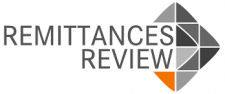 References Ajide, F.M. (2021). Crime control in Nigeria: how relevant is remittance inflow? Journal of  Money Laundering Control, 24(1),187-200.Akcay, S. (2020). Remittances and financial development in Bangladesh: substitutes or complements?. In Confrence on., 27(14), 1206-1214. Aggarwal, R., Demirgüç-Kunt, A., & Pería, M.S.M. (2011). Do remittances promote financial development?. Journal of development economics, 96(2), 255-264.Calderon, C., Fajnzylber, P., & Lopez, J.H. (2008). Remittances and Growth: The Role of Complementary Policies.” In Remittances and Development: Lessons from Latin America, 335-368, edited by P. Fajnzylber and J.H. Lopez. Washington, DC: World Bank.Čihák, M., Demirgüç-Kunt, A., Feyen, E, & Levine, R. (2012). Benchmarking Financial Development Around the World. World Bank Policy Research Working Paper 6175. World Bank, Washington, D.Coulibaly, D. (2015). Remittances and financial development in Sub-Saharan African countries: A system approach. Economic Modelling, 45, 249-258.VariablesMeanMaxMiniStd. DevREM5.425235.9240.00020.172FD0.1410.6270.0000.090FI0.2360.7390.0000.119